İstatistiklerle Hatay ve İskenderun’un Turizm Raporu (2019)Genel BilgilerHatay; gerek tarihi dokusu, gerek doğal güzellikleri, gerekse gastronomi konusundaki çeşitliliği bakımından oldukça zengin bir coğrafyada yer almaktadır. Birçok medeniyete ev sahipliği yapmış olması nedeniyle Hatay; doğal güzellikleri, tarihi ve kültürel değerleri bakımından yüksek bir potansiyele sahiptir. Hatay ilinin kadim tarihi ve kültürel eserleri, uzun sahil şeridi, termal kaynakları, doğal güzellikleri, yaylaları ve zengin mutfak kültürü, farklı dinlere ait mekânlara ev sahipliği yapması gibi birçok özellikleriyle turizmde bir cazibe merkezi olmaktadır. Hatay; inanç, deniz, yayla, doğa yürüyüşü, mağara, sualtı dalış turizmi, botanik ve gastronomi gibi birçok turizm çeşidine ev sahipliği yapmaktadır.Gaziantep’ten sonra 2017 yılında yapılan başvuru ve değerlendirmeler sonucunda Hatay “Gastronomi”,  İstanbul “Tasarım”, Kütahya “Zanaat ve Halk Sanatları” alanında UNESCO Yaratıcı Şehirler Ağına dâhil olmuştur. Böylelikle Türkiye’yi temsil eden şehir sayısı dörde ulaşmıştır. Sahip olduğu kültürel değerlerin yanı sıra zengin ve özgün mutfağı da olan Hatay, UNESCO tarafından “Dünyanın 26. Gastronomi Şehri” ilan edilmiştir.13 medeniyetin izlerini bıraktığı bir kent olma özelliğine sahip olan Hatay; ana yolların kesişim noktasında bulunduğundan, tarihi boyunca kıtalar arası ticarette önemli rol oynamış bir kültür merkezidir.Hatay’da 3 tane turizm merkezi bulunmaktadır.Samandağ Turizm Bölgesi: 1993 yılında turizm bölgesi olarak ilan edilmiştir. Yaklaşık 239.000 dönümlük bir alanı kapsamaktadır.Belen Güzelyayla Turizm Merkezi: 2006 yılında turizm merkezi olarak ilan edilmiştir. Yaklaşık 3.500 dönümlük bir alanı kapsamaktadır.Arsuz Kıyı Bandı Turizm Merkezi: 1998 yılında turizm merkezi olarak ilan edilmiştir. Yaklaşık 877 dönümlük bir alanı kapsamaktadır.Turizm İstatistikleriT.C. Kültür ve Turizm Bakanlığı tarafından 81 il içerisinde Marka Kent olmaya aday 15 il arasında gösterilen Hatay; stratejik konumu, çok kültürlü yapısı, doğal, tarihi ve turistik değerleriyle önemli bir potansiyel vaat etmektedir. Hatay İskenderun; sahip olduğu körfezi, ılıman iklimi, tarihi ve kültürel zenginlikleriyle turizm alanında da önemli bir potansiyele sahiptir.  Şehrimiz coğrafi konumu gereği hem deniz turizmine hem de yayla turizmine elverişli bir yapıya sahiptir. Hatay ili kıyılarında, yapılan çalışmalar neticesinde yat turizminin de geliştirilmesi hedeflenmektedir.Hatay İl Turizm ve Kültür Müdürlüğü’nden alınan 2019 yılı verilerine göre; bölgemize merkez turizm acente sayısı 82 ve şube turizm acente sayısı 20 olmak üzere toplam 102 adet turizm acentesi faaliyet göstermektedir. İskenderun’da ise 23 merkez ve 3 şube olmak üzere toplam 26 adet turizm acentesi faaliyet göstermektedir.Kültür ve Turizm Hatay İl Müdürlüğü tarafından paylaşılan verilere göre son 2014 yılından bu yana, ilimize karayolu, denizyolu ve havayolu ile giriş yapan yerli ve yabancı kişi sayısında önemli bir düşüş olduğu gözlenmektedir. 2014 yılında 537.754 olan toplam kişi sayısı 2019 yılında 293.474’e kadar gerilemiştir. Hatay sınırındaki giriş çıkış tablosuna göre, 2019 yılında 293.474 kişi sırında giriş yapmış olup aynı dönemde 346.065 kişi Hatay sınırından çıkış yapmıştır. 2012 yılındaki bilgilerle kıyaslama yapıldığında, Hatay sınırından giren ve çıkan kişi sayısında önemli bir düşüş olduğu gözlenmektedir.2019 yılı itibariyle Müze ve Ören yerlerini ziyaret eden kişi sayısı 441.474 olurken, yapılan bu ziyaretlerle 2019 yılsonu itibariyle 2.533.519 TL gelir elde edilmiştir.Hatay’da toplam 17 tane kütüphane bulunmaktadır. 2019 yılı itibariyle 307.074 kitap bulunmakta olup, bu kitapların 488.720 adet okuyucusu olmuştur.Kaynak: Hatay Kültür ve Turizm Müdürlüğü, İskenderun Ticaret ve Sanayi OdasıHatay'daki Turizm Seyahat Acenteleri Sayısı (2019)Hatay'daki Turizm Seyahat Acenteleri Sayısı (2019)Hatay'daki Turizm Seyahat Acenteleri Sayısı (2019)Hatay'daki Turizm Seyahat Acenteleri Sayısı (2019)Hatay'ın İlçeleriMerkez SayısıŞube SayısıGenel ToplamAntakya41546Defne718İskenderun23326Arsuz112Reyhanlı538Dörtyol202Kırıkhan033Samandağ347Hassa000Altınözü000Kumlu000Belen000Erzin000Payas000Yayladağı000Toplam8220102Yıllar Bazında Hatay İli Karayolu, Denizyolu ve Havayolu Sınır Giriş Tablosu (Kişi)Yıllar Bazında Hatay İli Karayolu, Denizyolu ve Havayolu Sınır Giriş Tablosu (Kişi)Yıllar Bazında Hatay İli Karayolu, Denizyolu ve Havayolu Sınır Giriş Tablosu (Kişi)Yıllar Bazında Hatay İli Karayolu, Denizyolu ve Havayolu Sınır Giriş Tablosu (Kişi)Yıllar Bazında Hatay İli Karayolu, Denizyolu ve Havayolu Sınır Giriş Tablosu (Kişi)Yıllar Bazında Hatay İli Karayolu, Denizyolu ve Havayolu Sınır Giriş Tablosu (Kişi)Yıllar Bazında Hatay İli Karayolu, Denizyolu ve Havayolu Sınır Giriş Tablosu (Kişi)Yıllar Bazında Hatay İli Karayolu, Denizyolu ve Havayolu Sınır Giriş Tablosu (Kişi)Yıllar Bazında Hatay İli Karayolu, Denizyolu ve Havayolu Sınır Giriş Tablosu (Kişi)Yıllar Bazında Hatay İli Karayolu, Denizyolu ve Havayolu Sınır Giriş Tablosu (Kişi)YıllarYerli GirişYerli GirişYerli GirişYabancı GirişYabancı GirişYabancı GirişGenel ToplamGenel ToplamGenel ToplamYıllarKaraDenizHavaKaraDenizHavaYerli ToplamYabancı ToplamGenel Toplam20149512.450102.125378.3492.62042.115114.670423.084537.754  201528311.75899.422112.5582.31742.255111.463157.130268.593201658312.427112.116135.2752.06323.812125.081161.150286.231  201773311.358113.717151.9071.72829.019125.808182.654308.46220181.26712.171103.475154.5983.50328.703116.913186.804303.7172019  2.21511.155 100.840149.9723.236 26.056    114.210    179.264293.474Yıllar İtibariyle Hatay Sınırındaki Giriş ve ÇıkışlarYıllar İtibariyle Hatay Sınırındaki Giriş ve ÇıkışlarYıllar İtibariyle Hatay Sınırındaki Giriş ve ÇıkışlarYıllar İtibariyle Hatay Sınırındaki Giriş ve ÇıkışlarYıllar İtibariyle Hatay Sınırındaki Giriş ve ÇıkışlarYıllar İtibariyle Hatay Sınırındaki Giriş ve ÇıkışlarYıllar İtibariyle Hatay Sınırındaki Giriş ve ÇıkışlarYılıYerliYerliYabancıYabancıGenel ToplamGenel ToplamYılıGirişÇıkışGirişÇıkışGirişÇıkış2012223.627219.605345.269296.597568.896516.202201398.76095.446412.232365.006510.992460.4522014114.67011.135423.084377.130537.754388.2652015111.463110.255157.130237.023268.593347.2782016125.081124.660161.150192.676286.231317.3362017125.808125.243182.654222.333308.462347.5762018116.913113.989186.804233.122303.717347.1112019114.210119.046179.264227.019293.474346.065Yıllar İtibariyle Müze ve Ören Yerlerini Ziyaret Eden Ziyaretçi İstatistiğiYıllar İtibariyle Müze ve Ören Yerlerini Ziyaret Eden Ziyaretçi İstatistiğiYıllar İtibariyle Müze ve Ören Yerlerini Ziyaret Eden Ziyaretçi İstatistiğiYıllar İtibariyle Müze ve Ören Yerlerini Ziyaret Eden Ziyaretçi İstatistiğiYıllar İtibariyle Müze ve Ören Yerlerini Ziyaret Eden Ziyaretçi İstatistiğiYılGiriş/ÜcretliGiriş/ÜcretsizGenel ToplamElde Edilen Gelir (TL)201685.37094.905180.275982.4732017102.274118.083220.3571.516.5112018128.202348.218476.4202.589.7142019241.563199.911441.4742.533.519NoKütüphane AdıKitap SayısıOkuyucu Sayısı1Akbez Halk Kütüphanesi6,9504,5862Aktepe Halk Kütüphanesi7,65113,6133Altınözü İlçe Halk Kütüphanesi4,2967,0194Ardıçlı Halk Kütüphanesi6,1112,8255Belen İlçe Halk Kütüphanesi10,2914,5486Cemil Meriç İl Halk Kütüphanesi Müdürlüğü75,780140,1747Dörtyol İlçe Halk Kütüphanesi25,46417,2648Erzin İlçe Halk Kütüphanesi21,14330,6739Hassa İlçe Halk Kütüphanesi13,53510,03610İskenderun Çocuk Ve Gençlik Kütüphanesi7,06556,11211İskenderun İlçe Halk Kütüphanesi Müdürlüğü40,671102,87312Kırıkhan İlçe Halk Kütüphanesi Müdürlüğü28,10937,75013Kumlu İlçe Halk Kütüphanesi8,5234,28314Kuzuculu Halk Kütüphanesi9,09632915Reyhanlı İlçe Halk Kütüphanesi Müdürlüğü15,78611,23116Samandağ İlçe Halk Kütüphanesi16,65537,30017Yayladağı İlçe Halk Kütüphanesi9,9488,104Genel ToplamGenel Toplam307,074488,720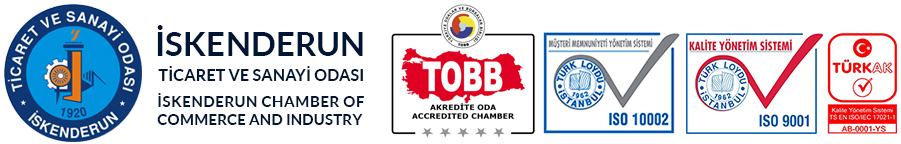 